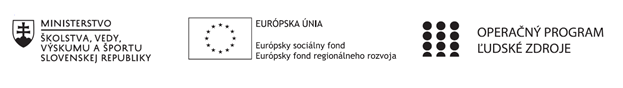 Správa o činnosti pedagogického klubu Príloha:Prezenčná listina zo stretnutia pedagogického klubuPokyny k vyplneniu Správy o činnosti pedagogického klubu:Prijímateľ vypracuje správu ku každému stretnutiu pedagogického klubu samostatne. Prílohou správy je prezenčná listina účastníkov stretnutia pedagogického klubu. V riadku Prioritná os – VzdelávanieV riadku špecifický cieľ – uvedie sa v zmysle zmluvy o poskytnutí nenávratného finančného príspevku (ďalej len "zmluva o NFP")V riadku Prijímateľ -  uvedie sa názov prijímateľa podľa zmluvy o poskytnutí nenávratného finančného príspevku V riadku Názov projektu -  uvedie sa úplný názov projektu podľa zmluvy NFP, nepoužíva sa skrátený názov projektu V riadku Kód projektu ITMS2014+ - uvedie sa kód projektu podľa zmluvy NFPV riadku Názov pedagogického klubu (ďalej aj „klub“) – uvedie sa  názov klubu V riadku Dátum stretnutia/zasadnutia klubu -  uvedie sa aktuálny dátum stretnutia daného klubu učiteľov, ktorý je totožný s dátumom na prezenčnej listineV riadku Miesto stretnutia  pedagogického klubu - uvedie sa miesto stretnutia daného klubu učiteľov, ktorý je totožný s miestom konania na prezenčnej listineV riadku Meno koordinátora pedagogického klubu – uvedie sa celé meno a priezvisko koordinátora klubuV riadku Odkaz na webové sídlo zverejnenej správy – uvedie sa odkaz / link na webovú stránku, kde je správa zverejnenáV riadku  Manažérske zhrnutie – uvedú sa kľúčové slová a stručné zhrnutie stretnutia klubuV riadku Hlavné body, témy stretnutia, zhrnutie priebehu stretnutia -  uvedú sa v bodoch hlavné témy, ktoré boli predmetom stretnutia. Zároveň sa stručne a výstižne popíše priebeh stretnutia klubuV riadku Závery o odporúčania –  uvedú sa závery a odporúčania k témam, ktoré boli predmetom stretnutia V riadku Vypracoval – uvedie sa celé meno a priezvisko osoby, ktorá správu o činnosti vypracovala  V riadku Dátum – uvedie sa dátum vypracovania správy o činnostiV riadku Podpis – osoba, ktorá správu o činnosti vypracovala sa vlastnoručne   podpíšeV riadku Schválil - uvedie sa celé meno a priezvisko osoby, ktorá správu schválila (koordinátor klubu/vedúci klubu učiteľov) V riadku Dátum – uvedie sa dátum schválenia správy o činnostiV riadku Podpis – osoba, ktorá správu o činnosti schválila sa vlastnoručne podpíše.Príloha správy o činnosti pedagogického klubu                                                                                             PREZENČNÁ LISTINAMiesto konania stretnutia: Gymnázium Hlinská 29, ŽilinaDátum konania stretnutia: 03.05.2021Trvanie stretnutia: od 14.00 hod 	do 17.00 hod	Zoznam účastníkov/členov pedagogického klubu:Meno prizvaných odborníkov/iných účastníkov, ktorí nie sú členmi pedagogického klubu  a podpis/y:Prioritná osVzdelávanieŠpecifický cieľ1.1.1 Zvýšiť inkluzívnosť a rovnaký prístup ku kvalitnému vzdelávaniu a zlepšiť výsledky a kompetencie detí a žiakovPrijímateľGymnáziumNázov projektuGymza číta, počíta a bádaKód projektu  ITMS2014+312011U517Názov pedagogického klubu GYMZACHEMIKDátum stretnutia  pedagogického klubu03.05.2021Miesto stretnutia  pedagogického klubuGymnáziumMeno koordinátora pedagogického klubuMgr. Jana LeibiczerováOdkaz na webové sídlo zverejnenej správywww.gymza.skManažérske zhrnutie:krátka anotácia, kľúčové slová Projektové vyučovanieProjektová metóda Vhodné typy projektov Pozitíva a problémy projektového vyučovaniaVýber tém spoločných ročníkových projektovHlavné body, témy stretnutia, zhrnutie priebehu stretnutia: Odovzdávanie praktických skúseností pri realizácii projektového vyučovaniaRealizované projekty, námety na realizácie: Rozbor vody z rôznych vodných tokovZostavenie zdravého týždenného jedálneho lístkaMinerálne vodyMeranie pH zrážok a vody z rôznych vodných zdrojovRoztoky v bežnom životePotraviny s malou ekologickou stopouDusičnany, dusitany v potravináchZloženie a vlastnosti vybraných sladených nápojovAlkaloidy a návykové látkyLieky a liečiváMaslo alebo rama?Čokoláda, jogurt, mlieko, bryndza ...Zloženie pracích práškovPalmový olej .....Niektoré problémové situácie pri realizácii projektového vyučovania:  časová, finančná, materiálová náročnosť projektu,učiteľ musí citlivo odhadnúť mieru voľnosti a mieru zodpovednosti študentov,učiteľ musí mať všetko premyslene organizované a riadené,  problémy s hodnotením žiakov pri práci v skupinách.Závery a odporúčania:Vytvárať priestor na realizáciu projektového vyučovania, zlepšiť prezentáciu výsledkov – projektov v našej školskej komunite i na verejnosti,Pripravovaný nový predmet pre triedu s prírodovedným zameraním v našom ŠkVP zamerať aj na projektové vyučovanie – Biotechnológie, realizácia od septembra 2021Prostredníctvom projektového vyučovania môže učiteľ chémie zvýšiť záujem žiakov o výučbu chémie. Žiaci tak majú možnosť na základe bádateľskej činnosti i skúseností spoznať význam a užitočnosť chémie pre ich každodenný život.Vypracoval (meno, priezvisko)PaedDr. Katarína KitašováDátum03.05.2021PodpisSchválil (meno, priezvisko)Mgr. Jana LeibiczerováDátum03.05.2021PodpisPrioritná os:VzdelávanieŠpecifický cieľ:1.1.1 Zvýšiť inkluzívnosť a rovnaký prístup ku kvalitnému vzdelávaniu a zlepšiť výsledky a kompetencie detí a žiakovPrijímateľ:GymnáziumNázov projektu:Gymza číta, počíta a bádaKód ITMS projektu:312011U517Názov pedagogického klubu:GymzaChemikč.Meno a priezviskoPodpisInštitúcia1.Bc. Ing. Jarmila TuroňováGymnázium Hlinská 292.PaedDr. Katarína KitašováGymnázium Hlinská 293.Mgr. Jana LeibiczerováGymnázium Hlinská 294.RNDr. Katarína LaštíkováGymnázium Hlinská 29č.Meno a priezviskoPodpisInštitúcia